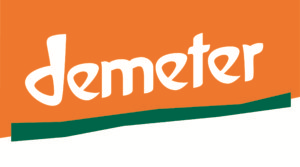 Biodynamisches Herbstseminar 2019Herstellung von biodynamischen Präparaten und Pflanzenstärkung 2019-10-05, SAMSTAGPasvalys Kreis, Dorf Talačkoniai, Im Obstgarten vom Biobauer Aidas ŠimeliūnasLektorenErhard Gapp, biodynamischer Berater seit 25 Jahren, Demeter-Beratung e.V. D- 64295 DarmstadtManfred Kränzler, Demeter Bauer, Demeter Hof Schönberghof, 260 ha, D-72348 Rosenfeld9.00- 9.30	Ankunft und Morgenkaffee9.30 – 10.15	Begrüßung und Vorstellung von Lektoren und Teilnehmern, Erwartungen10.15 – 10.30	Aktualitäten der biodynamischen Landwirtschaft  in Litauen und Lettland, R.Čirienė10.30 – 12.20	Biodynamische Präparate und ihre Wirkung		Spritzpräparate (Horn-Mist) undKompostpräparate (Kamille, Löwenzahn, Schafgarbe, Brennessel, Baldrian, Eiche)		Anwendung von Präparaten in Zeit und Raum 		Fruchtfolge, Boden und Nährstoffe – lebendige Erde12.20 – 13.30	Mittagessen und Besichtigung des Bioobstanbaus von Aidas Šimeliūnas13.30 – 15.00	Biodynamische Landwirtschaft im Hof Schönberghof in Deutschland:Pflanzenstärkung mit Komposttees,Fladenpräparat,Kompost und Mulch- Rottelenkung 15.00 – 17.00	Präparatenherstellung 		Fladenpräparat nach Maria Thun Rezept – 1 Stunde		Horn-Mist Präparat		Löwenzahn und Kammille-Präparate 17.00		Zertifikate und AbschiedOrganisator:Litauischer Verband für biodynamische Landwirtschaft und Verarbeitung “Biodinamika LT”Information und Anmeldung: Rasa Čirienė, zaliarasa@gmail.com, tel. 8-612-66555Preis: 30,00 EUR für “Biodinamika LT” Mitglieder, 40,00 EUR – regulärer Preis ohne MwStDolmetscherleistung: 7,00 EUR (zahlt jeder Teilnehmer vor Ort)Mittagessen: 5,00 EURZertifikat: 2,00 EUR (bitte um Bestellung bei Anmeldung)Seminarmittel: Der Organisator wird für die Tierhüllen sorgen,Bitte eigene  getrocknete Kammillen und Löwenzahnblüten mitzubringen.Wenn Sie Kuhhörner haben, bitte mitzubringen. Warm anziehen!